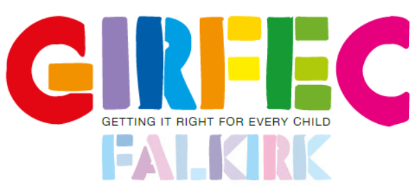 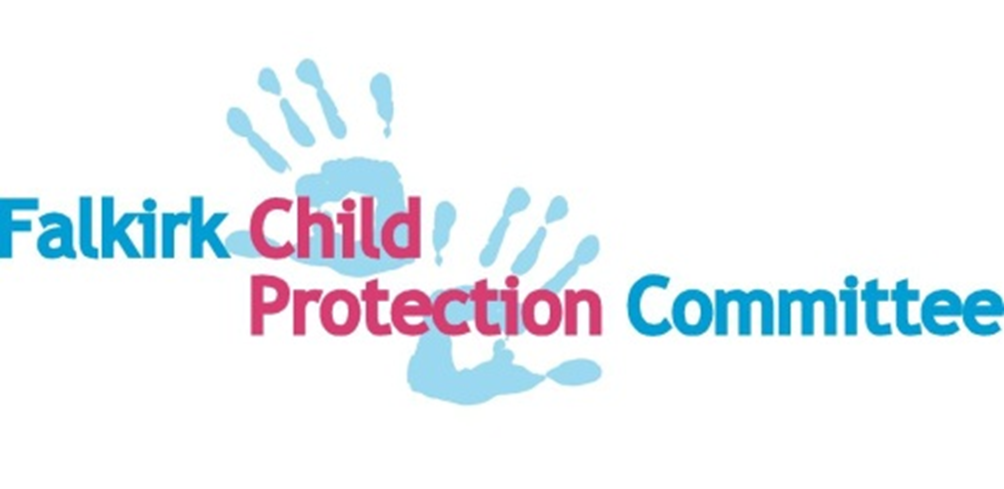 Multiagency Children’s Services Learning and Development Programme May 2021 – March 2022Please see below for all Multi Agency training, learning and development opportunities and courses being offered in 2021 -22.  For further information and to submit your application, please click on the flyer. All virtual/online courses require you to access via a laptop, tablet or desktop P.C. with a webcam and audio capability.  Relevant Teams/diary invites will be forwarded to you via email to confirm that a place has been booked. It is acknowledged that staff from across different workforces may have learning needs that do not fit neatly into the suggested target workforce levels.  It is therefore expected that managers and supervisors will have discussions with staff as part of any Continuous Professional Development framework in terms of agreeing the most appropriate learning and development activities to attend.Managers should be aware that in some instances staff may require more than the recommended training – dependant on client group, specific circumstances, activities etc.The plan tries to identify the different service focus of these learning opportunities: A = Adult services focus; CFY = Children, Families and Young People’s services focus; B = both adults and Children, Families and Young People focus.Should you have any queries/require further information please email ChildProtectionCommittee@falkirk.gov.uk with the subject heading Learning and DevelopmentThe General Contact Workforce(Informed)The Specific Contact Workforce(Skilled)The Intensive Contact Workforce(Enhanced)The Management and Leadership Workforce(Specialist)Informed------------------------------------Skilled--------------------------Enhanced------------------------------Specialist--------------------Informed------------------------------------Skilled--------------------------Enhanced------------------------------Specialist--------------------Informed------------------------------------Skilled--------------------------Enhanced------------------------------Specialist--------------------Informed------------------------------------Skilled--------------------------Enhanced------------------------------Specialist--------------------The general contact workforce is defined as workers who, as part of their job are likely to encounter children, young people and other family members. The frequency of the this will vary, but these workers will not usually be involved in any in-depth personal work with them. If you are a member of the General Contact Workforce you will need to have the confidence and awareness to recognise a wellbeing concern about a child or young person and/or if they may be in need of protection, and how to respond.The specific contact workforce is defined as those who:  support children, young people or other family members; and/or form trusting relationships with them; and/or work in specific services supporting them. If you are a member of this workforce group, you may meet regular with a child, young person, or adult (although this will not always be the case). You may meet in their home or another setting (e.g. an office, school, community facility etc.). It may involve meeting one to one, or meeting in a group. You may be asked to contribute to the wellbeing and/or risk assessment and the Child’s Plan and/or risk management process and may be involved as a member of the Team Around the Child, in providing ongoing support to some children, young people and other family members. The intensive contact workforce is defined as those who have specific designated responsibility or require to fulfil  statutory duties in relation to children and young people as part of their role (e.g. where this is linked to their post, or where they are the Named Person and/or Lead Professional); and/or those who will be involved in undertaking child protection work or working with complex cases (e.g. providing particular forms of support relating directly to child protection).The management and leadership workforce is defined as those who have responsibilities for or are required to focus on the development and maintenance of the range of knowledge and skills required for staff, who work across the other workforces. Staff in this workforce, because of their role and/or practice setting, play a specialist role.GIRFEC & CHILD PROTECTIONGIRFEC & CHILD PROTECTIONGIRFEC & CHILD PROTECTIONGIRFEC & CHILD PROTECTIONGIRFEC & CHILD PROTECTIONGIRFEC & CHILD PROTECTIONTraining/Learning & Development OpportunityWorkforceService FocusService FocusWhen will it run?Brief details and Booking arrangements.Corporate ParentingAll the WorkforceBBAlways AvailableCorporate parenting represents the principles, duties and actions necessary to uphold the rights and secure the wellbeing of a looked after child or care leaver, and through which physical, emotional, spiritual, social and educational development is promoted, from infancy through to adulthood. Corporate Parenting Briefing available hereWhat Does A Corporate Parent Mean to you? Watch our introduction to Corporate Parents… hereGIRFEC National Practice Model (Refresh)The General & Specific Contact Workforce(Informed & Skilled)BBMonthly – September-November 2021 Refresh and enhance your knowledge in the use of the National Practice Model in multi-agency work with children and their family and parents/carers. More information available here Content and analysis of Chronologies Short focussed practice learning sessions. (Approx. 2-2½ hrs)Specific & Intensive Contact Workforce(Skilled & Enhanced)CFYCFYBi-monthlyThese sessions will help participants understand: what is a chronology and why are they helpful; understand significant events to be included in a chronology; using a chronology in practice to identify patterns particularly in relation to risk and protective factors; and using a chronology as a live tool to review and analyse available informationFlyer and booking form here Using the Resilience Matrix in assessments. Short focussed practice learning sessions. (Approx. 2-2½ hrs)Specific & Intensive Contact Workforce(Skilled & Enhanced)CFYCFYBi-monthlyThese sessions will help practitioners develop  skills knowledge and experience in the use of the Resilience Matrix to: weigh up particular risks against protective factors;  enable practitioners to weigh up the strengths and risks already identified from any initial assessment framework and any other specialist assessments; develop an understanding that the Matrix is used to assist practitioners in making sense of the relationship between the child’s vulnerability or resilience and the world around them; help identify or highlight areas of risk requiring more comprehensive or specialist assessment and analysis Flyer and booking form here Multi Agency Risk AssessmentSpecific & Intensive Contact Workforce(Skilled & Enhanced)CFYCFYJune – (more dates to follow)Considered need and risk, explore the processes and stages of assessment and the impact of relationship-based practiceMore information available here Protection – Basic AwarenessE-Learning  (Approx. 45-60 minutes)The General Contact Workforce(Informed)BBAlways available This online course is designed for all staff and volunteers and aims to:Prompt you to think about your own values.Raise your awareness of what is meant by protection.Help you understand your role in protection.Encourage you to respond if you suspect someone is at risk of harm.Know what to do if you are concerned that a person is potentially at risk of harm.Available on OLLEChild Protection E-Learning(Approx. 45-60 minutes)The General Contact Workforce(Informed)BBAlways available This online course is designed for all staff and volunteers and aims to: Raise awareness about child protection; Explain the indicators of possible abuse or neglect; Tell you what you should do if you are worried that a child may be being abused or neglected. Available on OLLEPublic Protection (basic Child Protection and Adult Support & Protection). Currently a half-day course presented via Microsoft Teams. (Approx. 3½ hrs)The General Contact Workforce(Informed)BBMonthlyThis course will enable participants to: identify the needs of children as outlined in GIRFEC; Identify the needs of adults at risk of harm; describe key terms in relation to child & adult protection; recognise some of the indicators of abuse and harm; know how to respond record and report to a concern.Public protection training flyer and booking formChild Protection Key ProcessesForth Valley(1 hr pre-course reading/study + 3hrs on course)Specific & Intensive Contact Workforce(Skilled & Enhanced)CFYCFYAlways availableThis essential training will cover the role and responsibilities of education, health, police and social work in regard to the child protection process referencing the Forth Valley Child Protection Guidance.Booking information available hereIntroduction to Domestic AbuseAll the WorkforceBBAlways available General awareness raising resource and introduction to domestic abuse and coercive control.Available on OLLE and DAART hereDomestic Abuse, Recovering Together (DART™)Specific Contact Workforce(Skilled)Always available Helping children and mothers after domestic abuse.Through Domestic Abuse, Recovering Together (DART™), children and mothers can talk to each other about domestic abuse, learn to communicate and rebuild their relationship. Available via NSPCC hereSafe and Together -Supporting domestic violence-informed practice and organizational changeSpecific & Intensive Contact Workforce(Skilled & Enhanced)BBAlways available Using reality-based scenarios and interactive practice activities, e-courses are designed to be “standalone” or as part of a wider implementation of domestic violence-informed systems change. Watch the video.Find an e-course hereZero Suicide Alliance Online Suicide Awareness TrainingAll the WorkforceBBAlways available Materials can be accessed via their website www.zerosuicidealliance.comNational Trauma Training Programme. Transforming Psychological TraumaAll the WorkforceBBAlways availableEssential and core knowledge and skills to ensure the needs of children and adults who are affected by trauma are recognised, understood, and responded to in a way which recognises individual strengths and acknowledges rights. The framework also has an essential focus on staff wellbeingAvailable via TURAS hereTrauma Skilled Practice Training Intensive, Leadership & Management Contact Workforce(Skilled, Enhanced, Specialist)BBSeptember with more dates to followTo provide participants with the knowledge, skills and confidence to realise, recognise and to respond to trauma. Scottish Drug Forum: Drug Awareness – An Introductory CourseThe General & Specific Contact Workforce(Informed & Skilled)BBThis must be completed prior to undertaking further training opportunities via this link Drug Awareness eLearning ModuleSDF Training link:  https://www.sdftraining.org.uk/training?start=10 – required for individuals to book a place on training7 MINUTE BRIEFINGS7 MINUTE BRIEFINGS7 MINUTE BRIEFINGS7 MINUTE BRIEFINGS7 MINUTE BRIEFINGS7 MINUTE BRIEFINGS Active Listening Assessment, Analysis & Risk  Case Recording Child’s Plan  Child Sexual ExploitationChildren (Equal Protection from Assault)(Scotland) Act2019Chronologies Active Listening Assessment, Analysis & Risk  Case Recording Child’s Plan  Child Sexual ExploitationChildren (Equal Protection from Assault)(Scotland) Act2019Chronologies Active Listening Assessment, Analysis & Risk  Case Recording Child’s Plan  Child Sexual ExploitationChildren (Equal Protection from Assault)(Scotland) Act2019ChronologiesHealth and Social Care Standards Learning from Initial Case Reviews (ICRs) NeglectProfessional CuriositySCR – Child D    SCR – Child F Working with Resistance Health and Social Care Standards Learning from Initial Case Reviews (ICRs) NeglectProfessional CuriositySCR – Child D    SCR – Child F Working with Resistance Health and Social Care Standards Learning from Initial Case Reviews (ICRs) NeglectProfessional CuriositySCR – Child D    SCR – Child F Working with Resistance ADULT/PUBLIC PROTECTIONADULT/PUBLIC PROTECTIONADULT/PUBLIC PROTECTIONADULT/PUBLIC PROTECTIONADULT/PUBLIC PROTECTIONADULT/PUBLIC PROTECTIONFOR FULL DETAILS click here FOR FULL DETAILS click here FOR FULL DETAILS click here FOR FULL DETAILS click here FOR FULL DETAILS click here FOR FULL DETAILS click here WORKFORCE DEVELOPMENT & WELLBEINGWORKFORCE DEVELOPMENT & WELLBEINGWORKFORCE DEVELOPMENT & WELLBEINGWORKFORCE DEVELOPMENT & WELLBEINGWORKFORCE DEVELOPMENT & WELLBEINGWORKFORCE DEVELOPMENT & WELLBEINGTraining/Learning & Development OpportunityWorkforceService FocusService FocusWhen will it run?Brief details and Booking arrangements.Meeting the Mental Health Needs of the workforceTaking care of myselfTaking care of other peopleTaking care of your staffAll of the WorkforceBBAlways available to staff   These key resources to support the mental health and wellbeing of you and your staff members. Includes sections on managing stress, coping and resilience.Accessed via TURAS hereMental health improvement, and prevention of self-harm and suicide:All of the WorkforceBBAlways available to staff   These resources will support staff across the public sector and beyond to develop the knowledge and skills needed to promote good mental health and wellbeing across the whole population and to prevent mental ill health, self-harm or suicide.currently accessed via practitioner Accessed via TURAS hereSupporting and developing resilience in social workIn this free course you will explore the idea of resilience and develop your own emotional resilience toolkit of skills and strategiesAccessed via OpenLearn hereUNDER DEVELOPMENT & FUTURE DEVELOPMENTUNDER DEVELOPMENT & FUTURE DEVELOPMENTUNDER DEVELOPMENT & FUTURE DEVELOPMENTUNDER DEVELOPMENT & FUTURE DEVELOPMENTUNDER DEVELOPMENT & FUTURE DEVELOPMENTUNDER DEVELOPMENT & FUTURE DEVELOPMENTTraining/Learning & Development OpportunityWorkforceService FocusService FocusWhen will it run?Brief details and Booking arrangements.Team Around the ChildSpecific & Intensive Contact Workforce(Skilled & Enhanced)CFYCFYFuture developmentGIRFEC Childs Plan (Detail to be specifiedSpecific & Intensive Contact Workforce(Skilled & Enhanced)Under developmentFinal draft circulated for commentManaging Difficult ConversationsSpecific & Intensive Contact Workforce(Skilled & Enhanced)CFYCFYFuture developmentOutcome Focused PlanningSpecific & Intensive Contact Workforce(Skilled & Enhanced)CFYCFYFuture developmentIntegrated Assessment & PlanSpecific & Intensive Contact Workforce(Skilled & Enhanced)CFYCFYFuture developmentUpdated Neglect Toolkit workshopSpecific & Intensive Contact Workforce(Skilled & Enhanced)CFYCFYFuture developmentImpact of Parental Substance MisuseSpecific & Intensive Contact Workforce(Skilled & Enhanced)BBUnder development(Trafficking, CCE and Missing)Contextual SafeguardingSpecific & Intensive Contact Workforce(Skilled & Enhanced)BBFuture developmentShadowing & mentoring AT ALL LEVELS & ACROSS SERVICESAll the WorkforceBBFuture developmentNeglect, Self-neglect, and HoardingAll the WorkforceBBUnder developmentGroup SupervisionIntensive, Leadership & Management Contact Workforce(Skilled, Enhanced, Specialist)BBFuture developmentQuality Assurance/Auditing PracticeIntensive, Leadership & Management Contact Workforce(Skilled, Enhanced, Specialist)BBFuture developmentTrauma Practice Skills Training Intensive, Leadership & Management Contact Workforce(Skilled, Enhanced, Specialist)BBFuture developmentIntro to Trainer SkillsIntensive Contact Workforce(Enhanced)BBFuture developmentSafe and TogetherSpecific & Intensive Contact Workforce(Skilled & Enhanced)BBFuture developmentlocal CORE and Supervisor trainingAge of Criminal ResponsibilitySpecific & Intensive Contact Workforce(Skilled & Enhanced)BBUnder development#keepingthepromiseAll the WorkforceBBUnder developmentCorporate ParentingAll the WorkforceBBUnder developmentBeing the best Corporate Parent programme